ПЕРИОДИЧЕСКОЕ ПЕЧАТНОЕ ИЗДАНИЕБАЛАХТОНСКОГО СЕЛЬСКОГО СОВЕТА ДЕПУТАТОВ и АДМИНИСТРАЦИИ БАЛАХТОНСКОГО СЕЛЬСОВЕТА КОЗУЛЬСКОГО РАЙОНА                     БАЛАХТОНСКИЕ             В Е С Т И__________________________________________________________________________________                 22  ЯНВАРЯ   2021  ГОДА     №  01/195   ПЯТНИЦА__________________________________________________________________________________ПРАЗДНИК СОСТОЯЛСЯ!В связи с неутешительными прогнозами и возможной угрозой массового  распространения короновирусной инфекцией, на территории России были отменены все Новогодние массовые мероприятия. Несмотря на это, у нас все подготовительные праздничные мероприятия прошли своим чередом. Ведь чувство праздника и приподнятое предпраздничное настроение  в уходящем году не покидало нас ни на минуту. Традиционно на площади возле сельского Дома культуры была установлена красавица-ёлка! Устойчивая морозная погода не позволила установить снежные скульптуры, но это не испортило праздничного настроения. На территории спортивной площадки стараниями инструктора по физической подготовке В.А. Филатова был залит каток, а рядом,  по всем правилам, залита горка. И, несмотря на морозные дни, здесь не смолкали детские голоса и смех, да и взрослые были не прочь прокатиться с ветерком! 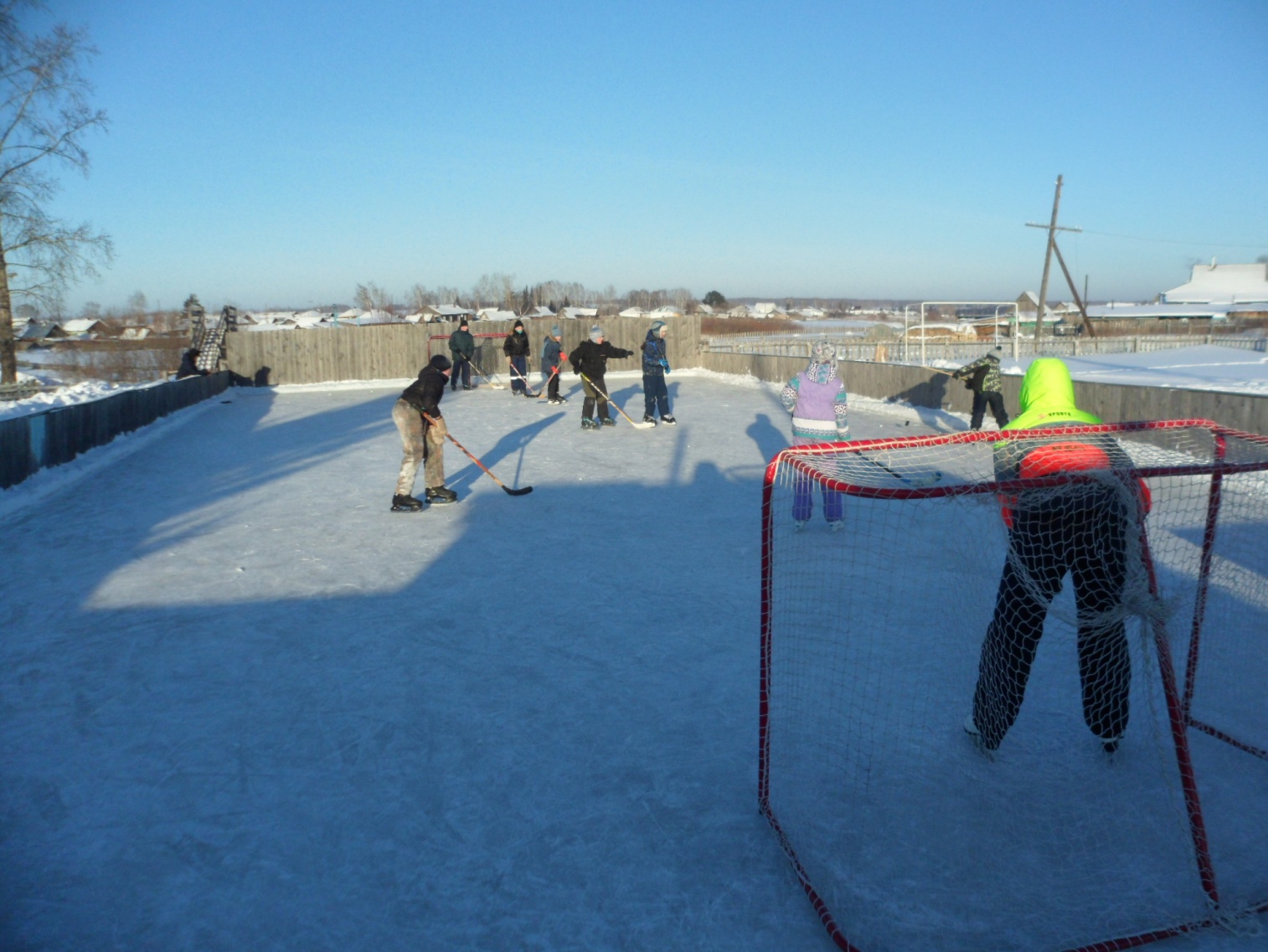 Хотелось бы поблагодарить всех, принимавших участие в предпраздничных хлопотах! Спасибо Вам за Ваши старания! ____________________________________________________________Страница  2 № 01/195 «Балахтонские вести»  22 января 2021 года__________________________________________________________________________________А вот наши школьники, для всех жителей и гостей нашего села, подарили праздник в виде елочных игрушек на нашу сельскую ёлку. И пусть нам всем вместе нельзя было собраться, как обычно, на открытие елки, на предпраздничный концерт, но всё же праздник состоялся! 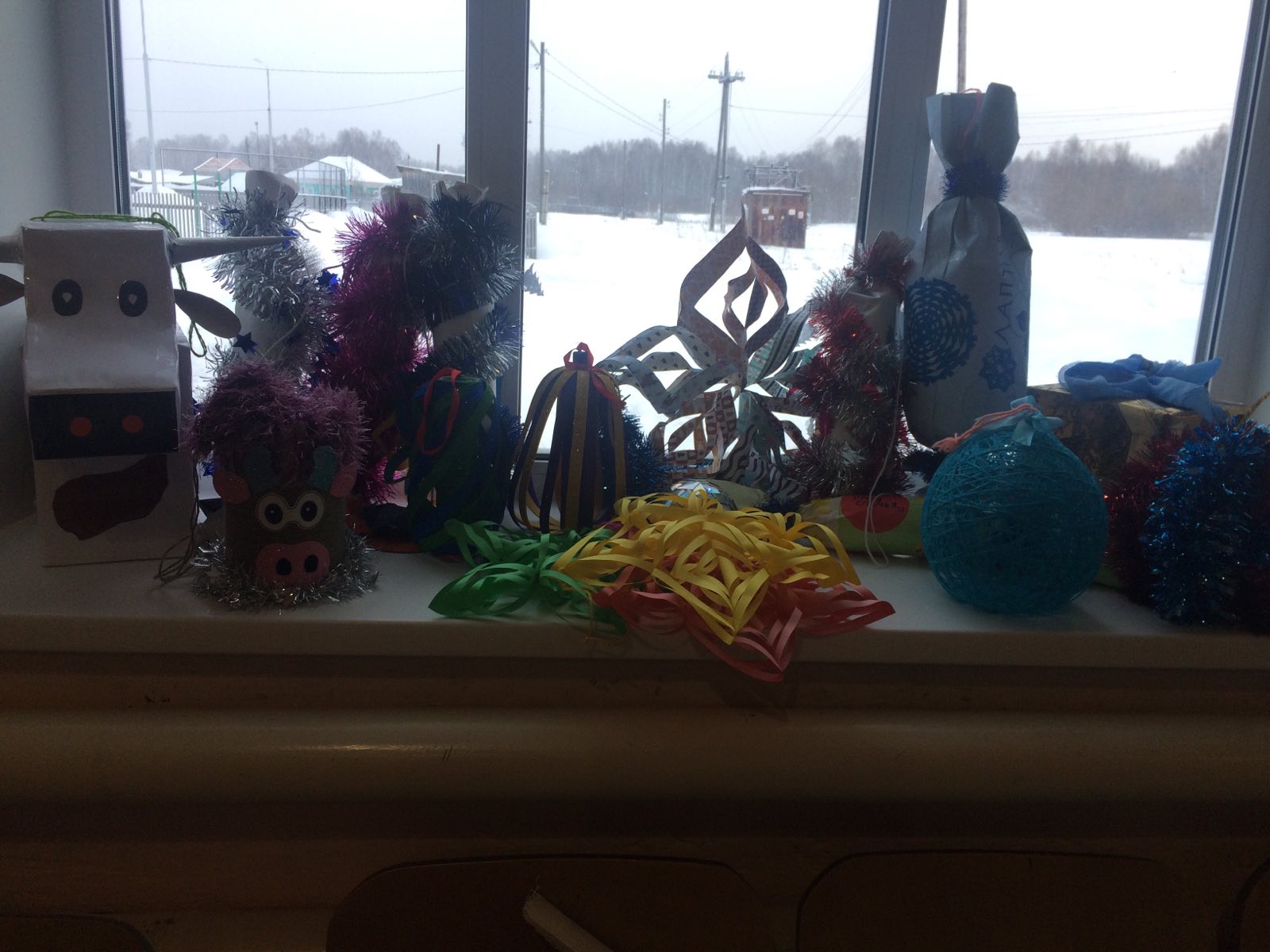 Активное участие в украшении новогодней елки приняли ученики Балахтонской школы. Из общего числа игрушек особо хотелось бы отметить оригинальный символ года «Бычок» - у нас их целых два!  Благодарим за активное участие в украшении новогодней ёлки: 		Алину Артеменкову (1 кл.), Ваню Прохорова (1 кл.), 		Валерию Шпакову (1 кл.), Валерию Романову (1 кл.), 		Машу Пучковскую (2 кл.), Костю Тихомирова (2 кл.), 		Милану Первушину (2 кл.), Милену Кувеко (2 кл.), 		Киру Кривоносову (2 кл.), Данила Поручник (2 кл.), 		Варю Богоудинову (2 кл.), Иру Романову (2 кл.), 		Женю Андреева (8 кл.). 	Всем ребятам, принявшим участие в изготовлении новогодних украшений, были вручены сладкие призы.  Спасибо вам, ребята, вы проявили творчество и ответственность при выполнении своих работ. Благодарим учителей школы за организацию и помощь в изготовлении новогодних украшений. Больших успехов вам в дальнейшем!                                                                          Н.Н. Кионова – заместитель главы администрации сельсовета____________________________________________________________Страница  3 № 01/195 «Балахтонские вести»  22 января 2021 года__________________________________________________________________________________МЧС ИНФОРМИРУЕТБудьте внимательны!     	17.11.2020 года по адресу: Красноярский край, г. Уяр, ул. Сурикова, 6 произошел  пожар в частном доме, в результате которого погибла мать и пятеро детей - мальчики от 3 до 14 лет. Предположительно причиной пожара явилось неосторожное обращение с огнем. Вероятно, возгорание возникло из-за оставленной в сенях дома непотушенной золы, где и зафиксирован очаг возгорания.Зола – причина пожара!В связи с началом отопительного сезона, возрастает вероятность пожаров. В особенности это касается неосмотрительных хозяев.Зола может оставаться пожароопасной более суток - за счет мельчайших угольков, которые способны разогреть до тления уже остывшие угли.
Поэтому зола и шлак, выгребаемые из топок, должны быть пролиты водой и удалены в безопасное место. Для утилизации древесной золы лучше использовать металлический контейнер на ножках и с крышкой. Емкость со свежей золой размещайте подальше от горючих материалов и построек. Ни в коем случае не ставьте металлическое ведро со свежесобранной золой на пол – прогар и пожар при этом гарантированы.Не подвергайте себя и своих близких опасности, высыпая золу в картонные коробки, деревянные ящики, на пол или под стены построек. Будьте осторожны.С наступлением осенне-зимнего пожароопасного периода сотрудники ОНД и ПР по Козульскому району увеличили количество подворовых обходов. В первую очередь сотрудники посещают наиболее уязвимые социальные группы – многодетные семьи и неполные семьи, в которых воспитываются несовершеннолетние дети.Эти сезонные профилактические мероприятия стимулируют граждан привести свое жилище в порядок, отремонтировать печное отопление, газовое оборудование, электропроводку. Также осматриваются придомовые территории, даем необходимые рекомендации по приведению усадьбы, надворных построек в противопожарных расстояниях.Каждому домовладельцу вручается памятка с указанием телефонов экстренной службы, пожарной части и правилами безопасного поведения в пожароопасный осенне-зимний период.Основной причиной увеличения пожаров так же является неисправность отопительных печей и грубое нарушение пожарной безопасности при их эксплуатации. Конечно, значительным негативным фактором  в активной эксплуатации печек и отопительных котлов служит понижение внешней температуры. Столбик термометра порой опускался ниже 45 градусов, вынуждая не прерывно эксплуатировать печное отопление. Само нарушение правил пожарной безопасности при эксплуатации отопительной печи является следствием потери бдительности граждан и банальной невнимательности. ____________________________________________________________Страница  4 № 01/195 «Балахтонские вести»  22 января 2021 года__________________________________________________________________________________Следует помнить, что даже исправная печь подвержена перекалу, особенно в тех местах, которые при сезонном обслуживании печи труднодоступны и надлежавшим образом не ремонтируются многие годы. К таким конструктивным элементам можно отнести дымоходы, искрогасители, разделку дымоходов и места соприкосновения печей с горючими конструкциями дома.  Профилактические мероприятияСотрудниками отделения надзорной деятельности и профилактической работы по Козульскому району совместно с органами социальной защиты населения в рамках профилактических операций "Отопительный сезон" и с целью предупреждения пожаров и гибели людей проводятся профилактические рейды по местам проживания социально неадаптированных граждан и многодетных семей. Гражданам даны устные консультации, разъяснены требования по соблюдению мер пожарной безопасности в быту, а также безопасному использованию электроприборов, по недопущению неисправных электронагревательных приборов, печного отопления. Доведена информация по установке автономных пожарных извещателей в жилых помещениях.Причина гибели детей при пожарах – несоблюдение взрослыми правил пожарной безопасности	Проблема гибели и травматизма на пожарах по-прежнему актуальна, а причиной пожаров с гибелью детей остаётся несоблюдение взрослыми правил пожарной безопасности. Вина за гибель и полученные травмы детей всегда на совести взрослых и преследует их всю оставшуюся жизнь.Пожар – всегда трагедия, но одно дело, когда на пожарах гибнут люди, злоупотребляющие изо дня в день спиртным. И другое дело, когда по вине взрослых на пожарах погибают дети.Особая группа пожарного риска – это пьющие люди. Пожар бывает частым гостем в их запущенных жилищах. Бывает, что благодаря бдительности соседей, быстро заметивших пожар, огнеборцы успевают вытащить их полуживыми из объятых пламенем комнат. Но настоящее бедствие происходит, когда с пьющими родителями проживают маленькие дети. Пьяные родители после очередной выпитой рюмки перестают контролировать себя и либо засыпают с сигаретой в руках, либо забывают выключить бытовые и электронагревательные приборы. Дальше – как в страшном сценарии: в угарном дыму гибнут ни в чем не повинные дети. Как правило, смерть на пожаре наступает ещё до прибытия пожарных расчётов.
Всего этого можно избежать, соблюдая элементарные требования пожарной безопасности.  Безответственность родителей  подвергает своих малолетних детей смертельной опасности.Случаи возникновения пожаров с гибелью по вине самих людей не единичны. Люди понимают печальный сценарий огненного происшествия уже ____________________________________________________________Страница  5 № 01/195 «Балахтонские вести»  22 января 2021 года__________________________________________________________________________________после случившейся трагедии, а многим и даже не придётся осознать свои ошибки, поскольку жизнь их обрывается в огне.С целью профилактики пожаров и гибели на них детей сотрудниками отделения надзорной деятельности и профилактической работы по Козульскому району совместно проводится постоянная профилактическая работа, но элементарные основы пожарной безопасности у детей должны в первую очередь формироваться родителями, а также в ходе занятий в образовательных учреждениях. До детей младших возрастов  меры пожарной безопасности, правила поведения с огнём и при пожаре  должны доводиться в игровой форме. Необходимо, чтобы они знали, куда звонить при пожаре, что необходимо сделать и, что особенно важно, не прятаться от огня в укромное место, где их невозможно найти.Родители, помните: за безответственное поведение родителей по отношению к своим детям предусмотрена административная  и уголовная ответственность. От вашего понимания и соблюдения правил пожарной безопасности во многом зависит жизнь ваших детей. Не оставляйте детей без присмотра! Прячьте спички и бытовые электроприборы в недоступных для детей местах! Разъясняйте детям, что игра с огнём и электроприборами крайне опасна! А кроме этого, сами  соблюдайте правила пожарной безопасности и требуйте их соблюдения от других. Не допускайте преступного равнодушия к  детям.Чтобы избежать несчастья, нужно в первую очередь не создавать его.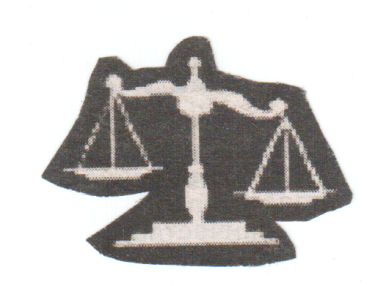 ЧЕЛОВЕК И ЗАКОН  ИНФОРМАЦИЯ о ПРОВЕДЕНИИ ПРОВЕРОКПРОКУРАТУРОЙ КОЗУЛЬСКОГО РАЙОНАИНФОРМАЦИЯС 1 января 2021 года вступают в силу изменения, внесенные постановлением Правительства Российской Федерации от 18.07.2019 № 917 в дополнительные требования к операторам электронных площадок, операторам специализированных электронных площадок и функционированию электронных площадок, специализированных электронных площадок, утвержденных постановлением Правительства Российской Федерации от 8 июня . № 656.В силу требований ст. 31 Федерального закона «О контрактной системе в сфере закупок товаров, работ, услуг для обеспечения государственных и муниципальных нужд» участником закупки не может быть юридическое лицо, которое в течение двух лет до момента подачи заявки на участие в закупке было привлечено к административной ответственности за совершение административного правонарушения, предусмотренного статьей 19.28 Кодекса Российской Федерации об административных правонарушениях.____________________________________________________________Страница  6 № 01/195 «Балахтонские вести»  22 января 2021 года__________________________________________________________________________________В соответствии с вышеуказанными изменениями оператор электронной площадки будет самостоятельно проверять участника закупки на привлечение к административной ответственности по ст. 19.28 КоАП и передавать данные сведения заказчику с 1 января 2021 года.В настоящее время заказчик самостоятельно проверяет достоверность информации, которую декларирует участник закупки.В случае допуска к участию в закупке лица, привлеченного к административной ответственности по ст. 19.28 КоАП РФ, лица, допустившие заявку данного участника, подлежат административной ответственности по ч. 2 ст. 7.30 КоАП РФ.И.о. прокурора Козульского района -старший помощник прокурора районаюрист 1 класса                                                                                                                  Т.Ю. БарановаИНФОРМАЦИОННАЯ ГИГИЕНАИнформационная гигиена – раздел медицинской науки, изучающий закономерности влияния информации на психическое, физическое и социальное благополучие человека, его работоспособность, продолжительность жизни, общественное здоровье социума, разрабатывающий нормативы и мероприятия по оздоровлению окружающей информационной среды и оптимизации интеллектуальной деятельности.В последнее десятилетие в Российской Федерации хищения с использованием средств связи набирают стремительные обороты. Законодатель, пытаясь сдержать рост указанного вида хищений, реагирует на данную ситуацию. Это подтверждается теми изменениями, которые вносятся в уголовное законодательство. Так, Федеральным законом от 23 апреля 2018 года часть 3 статьи 158 и часть 3 статьи 159.3 УК РФ дополнены особо квалифицирующим признаком: «деяния, совершенные с банковского счета, а равно в отношении электронных денежных средств». Кроме того, ужесточена санкция за мошенничество с использованием электронных средств платежа: арест на срок до четырех месяцев заменен на лишение свободы на срок до трех лет.Подчеркивая общественную опасность преступлений, предусмотренных за мошенничество с использованием электронных средств платежа и в сфере компьютерной информации, законодатель снизил пороговое значение крупного размера с одного миллиона пятисот тысяч рублей до двухсот пятидесяти тысяч рублей, особо крупного – с шести миллионов рублей до одного миллиона рублей.Все рассматриваемые хищения денежных средств с банковских счетов граждан, совершенных с использованием систем дистанционного банковского обслуживания, можно разделить на две основные группы:1)  бесконтактные, то есть совершаемые без личностного контакта субъекта с потенциальным потерпевшим (преступления, в которых субъект не контактирует с потерпевшим);____________________________________________________________Страница  7 № 01/195 «Балахтонские вести»  22 января 2021 года__________________________________________________________________________________ 2) контактные, то есть совершаемые посредством установления личностного контакта субъекта с потенциальным потерпевшим (например, путем телефонного звонка или SMS-сообщения). Также хищения денежных средств можно разделить на следующие виды, это когда:- субъект осуществляет телефонный звонок от лица вымышленных сотрудников банка или службы безопасности и сообщает о необходимости предоставления информации о номере карты, ее владельце, сроке действия, трехзначном коде, указанном на оборотной стороне карты, в связи с «проведением профилактических работ», «блокированием карты по подозрению в попытке хищения денег» и т.п.; - субъект просит предоплату за товар или услуги в Интернете; - субъект сообщает о выигрыше; - субъект осуществляет телефонный звонок лицу и сообщает, что у его родственника (знакомого) проблемы, например, попал в ДТП, совершил правонарушение и т.п., и предлагает «решить проблему» с помощью внесения на счет злоумышленника определенной денежной суммы.Следует отметить, что число указанных противоправных деяний продолжает увеличиваться. Высокая степень общественной опасности таких преступлений подтверждается их спецификой - совершить их могут лица, обладающие специальными знаниями и использующие технические средства именно в криминальных целях, что приводит к нарушению не только права собственности, но и банковской тайны.И.о. прокурора Козульского района -старший помощник прокурора районаюрист 1 класса                                                                                                                Т.Ю. БарановаО НАРУШЕНИИ ПРАВ ГРАЖДАН В СФЕРЕ БЕЗОПАСНОСТИ ДОРОЖНОГО ДВИЖЕНИЯПрокуратурой Козульского района выявлены нарушения законодательства в сфере безопасности дорожного движения при организации деятельности по перевозке пассажиров и багажа наземным транспортом.Проверка показала, что администрацией Козульского района мер, направленных на организацию регулярных перевозок по регулируемым тарифам по пгт. Козулька, не принято.По результатам проведенной проверки главе Козульского района 16.09.2020 внесено представление. В связи с непринятием мер к организации транспортного обслуживания населения прокуратурой района 15.12.2020 в Козульский районный суд направлено административное исковое заявление о признании бездействия администрации Козульского района незаконным и возложении обязанности организовать деятельность по перевозке пассажиров и багажа наземным транспортом в пгт. Козулька.Помощник прокурора Козульского районаюрист 2 класса                                                                                                           М.С. Павлюченко____________________________________________________________Страница  8 № 01/195 «Балахтонские вести»  22 января 2021 года__________________________________________________________________________________УВАЖАЕМЫЕ ГРАЖДАНЕ!Напоминаем, что Указом Губернатора Красноярского края от 12.05.2020 № 118-уг на территории Красноярского края введен обязательный масочный режим при посещении общественных мест (общественный транспорт, остановочные пункты, магазины посещение организаций и учреждений).На территории сельсовета, вход без масок запрещен в следующие учреждения:- магазины;- Балахтонская врачебная амбулатория; - ФАПы населенных пунктов;- Администрация Балахтонского сельсовета;- Балахтонская средняя общеобразовательная школа;- Дома культуры и библиотеки;- Детский сад «Светлячок».Во избежание конфликтных ситуаций просим граждан относиться к данным ограничением с пониманием. Продавцы имеют право - не обслуживать клиента при отсутствии на нём маски, так как при нарушении данных запретов им грозят серьёзные штрафы. Уважаемые жители, относитесь к данным мерам с пониманием, в первую очередь вы обезопасите себя и своих близких. За нарушения масочного режима предусмотрен штраф: - за появление без маски в общественном месте (магазине, аптеке, общественном транспорте и такси) — для физических лиц составят от 1 до 3 тысяч рублей, должностному лицу придется раскошелиться от 15 до 30 тысяч, а сумма для юридических лиц составит от 100 до 200 тысяч рублей.	За повторное правонарушение штрафы будут ощутимее: для физических лиц - от 3 до 5, должностным лицам  - от 30 до 50 и юридическим лицам - от 200 до 400 тысяч соответственно.УВАЖАЕМЫЕ ГРАЖДАНЕ,ПРОСИМ ВАС ОТНЕСТИСЬ К ДАННОЙ СИТУАЦИИ СО ВСЕЙ СЕРЬЁЗНОСТЬЮ ИОТВЕТСВЕННОСТЬЮ, ПОНИМАЯ,  ЧТО КАЖДЫЙ ИЗ НАС ОТВЕЧАЕТ НЕ ТОЛЬКОЗА СЕБЯ, НО И ЗА НАШИХ БЛИЗКИХ, И ЗА ОКРУЖАЮЩИХ НАС ЛЮДЕЙ,НАДЕЕМСЯ НА ВЗАИМОПОНИМАНИЕ!                                                                 Администрация Балахтонского сельсовета____________________________________________________________Страница  9 № 01/195 «Балахтонские вести»  22 января 2021 года__________________________________________________________________________________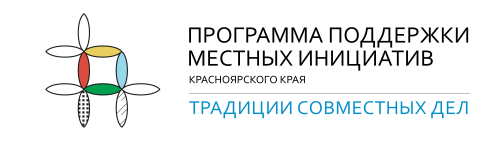 	На территории села 4 декабря состоялось итоговое собрание граждан по вопросу подачи заявки для участия в конкурсном отборе по реализации проекта, направленного на развитие объектов общественной инфраструктуры территорий городских и сельских поселений, в рамках Программы  поддержки местных инициатив в Красноярском крае (далее ППМИ).На собрании по итогу опроса и голосования лидировал проект, выбранный гражданами по наибольшему количеству голосов, для последующего участия в рамках конкурсного отбора - «Приобретение Трактора».	Сообщаем о том, что инициативной группой под руководством Оксаны Михайловны Морозовой, совместно с администрацией Балахтонского сельсовета  подана заявка в Институт государственного и муниципального управления при Правительстве Красноярского края (далее ИГМУ). 	Данная заявка была принята 19 января 2021 года, куратором от ИГМУ Людвиковой Мариной Владимировной.Все желающие, могут ознакомится с информацией на официальном сайте Балахтонского сельсовета: http://balahton.ru/,  раздел: «Программа поддержки местных инициатив». В дальнейшем заявка, будет доступна для ознакомления на официальном сайте Института государственного и муниципального управления при Правительстве Красноярского края по адресу: http://ppmi24.ru/ . Надеемся на то, что наши ожидания оправдаются и в ближайшее время у нас появиться возможность привлечь инвестиции в местный бюджет и дополнить обслуживание местных дорог ещё одним трактором для увеличения безопасности на дорогах местного значения.                     Инициативная группа реализации проекта «Приобретение трактора»ИНФОРМАЦИЯЧисленность муниципальных служащих в администрации Балахтонского сельсовета составляет 3 человека вместе с выборными должностями.Численность работников администрации Балахтонского сельсовета составляет 13 человек.Фактические затраты на их содержание в четвёртом квартале 2020 года составили 2 118 706. 00 рублей.____________________________________________________________Страница  10 № 01/195 «Балахтонские вести»  22 января 2021 года__________________________________________________________________________________ПОЗДРАВЛЯЕМ19 ЯНВАРЯ ВОСЬМИДЕСЯТИПЯТИЛЕТНИЙ ЮБИЛЕЙ ОТМЕТИЛА ОЛЬГА АЛЕКСАНДРОВНА ЕЛИСЕЕВАС днем рожденья мы Вас поздравляем
И от сердца хотим пожелать,
Чтобы не было в жизни печали.
Только радость, успех, красота.

Чтоб родные всегда были рядом,
Окружали заботой своей.
От души мы здоровья желаем,
Не болеть, и прожить ещё много лет!
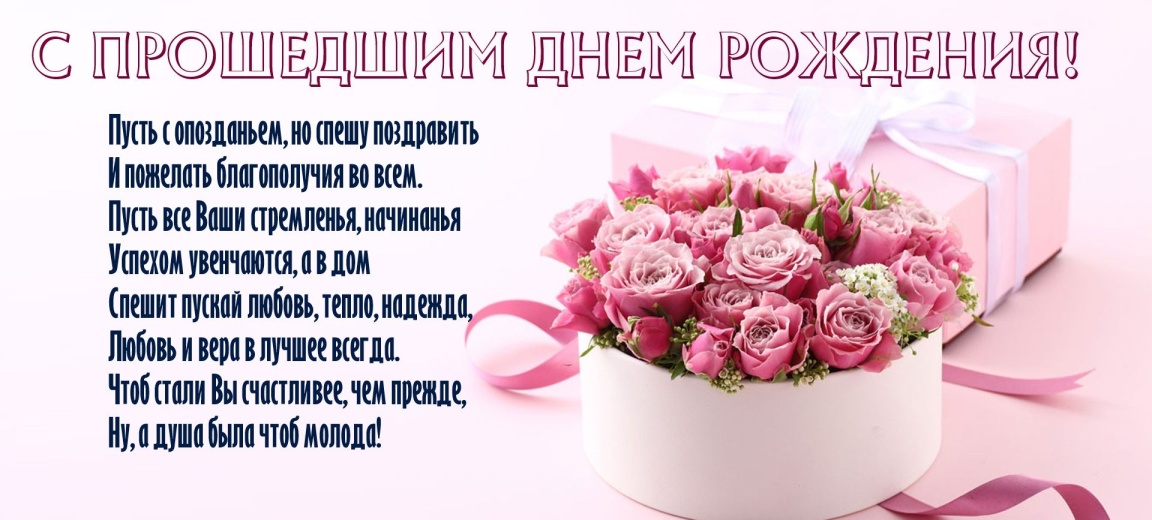 В ЯНВАРЕ МЕСЯЦЕ ШЕСТИДЕСЯТИПЯТИЛЕТНИЙ ЮБИЛЕЙ ОТМЕТИЛИ ДВЕ ЗАМЕЧАТЕЛЬНЫЕ ЖЕНЩИНЫ НАШЕГО СЕЛАИРИНА ВИКТОРОВНА СТАРИКОВА иГАЛИНА АЛЕКСАНДРОВНА ШАРОБАЙКО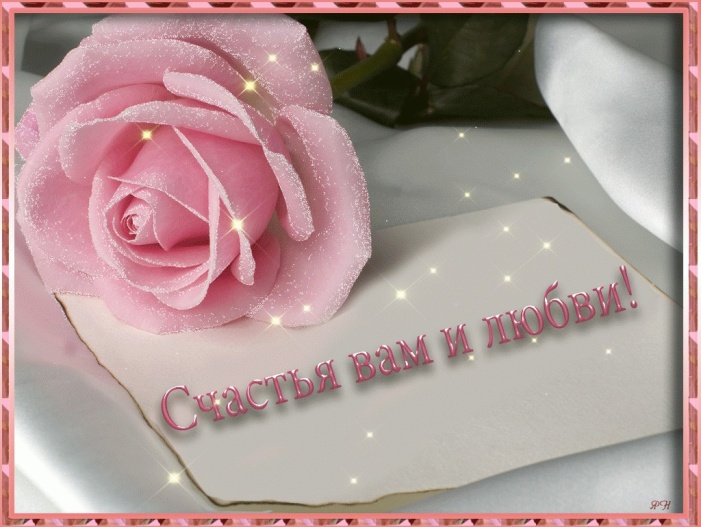 Желаем вам простого счастья
И тихой радости земной.
Пусть вас житейские ненастья
Всегда обходят стороной.
Как прежде, бережно храните
В душе прекрасные черты.
Как прежде, щедро всем дарите
Огонь душевной теплоты.
В.А. Мецгер – Глава Балахтонского сельсоветаЕ.А. Гардт – председатель сельского Совета депутатов СООБЩЕНИЕо регистрации изменений и дополнений в Устав 	Балахтонский сельский Совет депутатов сообщает, что изменения и дополнения в Устав Балахтонского сельсовета Козульского района Красноярского края зарегистрированы Управлением Министерства юстиции Российской Федерации по Красноярскому краю от 24.12.2020 года.	Регистрационный номер RU 245213012020002.                                                                            Е.А. Гардт – Председатель сельского Совета депутатов____________________________________________________________Страница  11 № 01/195 «Балахтонские вести»  22 января 2021 года__________________________________________________________________________________ОФИЦИАЛЬНОБАЛАХТОНСКИЙ СЕЛЬСКИЙ СОВЕТ ДЕПУТАТОВКОЗУЛЬСКОГО РАЙОНА КРАСНОЯРСКОГО КРАЯРЕШЕЕНИЕ 26.11.2020                                                                       с. Балахтон                                                                    № 03-13р	О внесении изменений и дополнений в Устав Балахтонского сельсовета Козульского района Красноярского краяВ целях приведения Устава Балахтонского сельсовета Козульского района Красноярского края в соответствие с требованиями федерального и краевого законодательства, руководствуясь статьями 60,61 Устава Балахтонского сельсовета Козульского района Красноярского края, Балахтонский сельский Совет депутатов РЕШИЛ:1. Внести в Устав Балахтонского сельсовета Козульского района Красноярского края следующие изменения:1.1. В статье 3: - в пункте 1 слова «(далее - сельсовет)» заменить словами «(далее по тексту Устава также - сельсовет, поселение)»; 1.2. В статье 4: - пункт 1 исключить; - в пункте 8 после слов «правовых актов» дополнить словами «, соглашений, заключаемых между органами местного самоуправления,»;- абзац первый пункта 9 изложить в следующей редакции:«9. Обнародование муниципальных правовых актов, соглашений, заключаемых между органами местного самоуправления, происходит путем доведения их полного текста до жителей Балахтонского сельсовета посредством размещения на информационных стендах муниципального образования.»;1.3. Статью 5 исключить; 1.4. В статье 6: пункты 3, 4 изложить в следующей редакции:«3. Соглашение о передаче осуществления части своих полномочий по решению вопросов местного значения между муниципальными образованиями заключается Главой сельсовета при условии его предварительного одобрения сельским Советом депутатов.4. Предметом соглашения о передаче осуществления части своих полномочий по решению вопросов местного значения не могут быть вопросы, отнесенные законом к исключительной компетенции сельского  Совета депутатов.»;1.5. В статье 6.1: в пункте 1 слова «субъектов Российской Федерации» заменить словами «Красноярского края»;1.6. В статье 6.2:- пункт 1 дополнить подпунктом 16 следующего содержания: «16) предоставление сотруднику, замещающему должность участкового уполномоченного полиции, и членам его семьи жилого помещения на период замещения сотрудником указанной должности.»;- пункт 2 изложить в следующей редакции:«2. Органы местного самоуправления сельсовета вправе решать вопросы, указанные в пункте 1 настоящей статьи, участвовать в осуществлении иных государственных полномочий (не переданных им в соответствии со статьей 19 Федерального закона от 06.10.2003 № 131-ФЗ «Об общих принципах организации местного самоуправления в Российской Федерации»), если это участие предусмотрено федеральными законами, а также решать иные вопросы, не отнесенные к компетенции органов местного самоуправления других муниципальных образований, органов государственной власти и не исключенные из их компетенции федеральными законами и законами Красноярского края, за счет доходов местных бюджетов, за исключением межбюджетных трансфертов, предоставленных из бюджетов бюджетной системы Российской Федерации, и поступлений налоговых доходов по дополнительным нормативам отчислений.»;1.7. В статье 10: пункт 2 исключить;1.8. В статье 11:- в пункте 1 после слова «высшее» дополнить словом «выборное»;- пункт 5 исключить; нумерацию упорядочить;- пункт 6 изложить в следующей редакции:«6. Гарантии осуществления полномочий главы сельсовета устанавливаются настоящим Уставом в соответствии с федеральными законами и законами Красноярского края.»; 1.9. В статье 13:- подпункт 7 пункта 1 исключить;- абзац третий пункта 2 исключить;1.10. В статье 14:- подпункт 2 пункта 1 после слова «обнародует» дополнить словом «нормативные»;- в пункте 2 слова «и иных подведомственных ему органов местного самоуправления» исключить;1.11. В статье 15: пункт 2 изложить в следующей редакции:____________________________________________________________Страница  12 № 01/195 «Балахтонские вести»  22 января 2021 года__________________________________________________________________________________«2. В случае временного отсутствия главы сельсовета (отпуск, болезнь, командировка) его полномочия исполняет заместитель главы администрации сельсовета, а в случае его отсутствия – иное должностное лицо местного самоуправления, определенное Советом депутатов.»;1.12. В статье 19: в подпункте 7 пункта 3 слово «опубликования» заменить словом «обнародования»;1.13. В статье 20: пункт 6 изложить в следующей редакции:«6. Гарантии осуществления полномочий депутата Совета депутатов сельсовета устанавливаются настоящим Уставом в соответствии с федеральными законами и законами Красноярского края.»;1.14. В статье 26: пункт 4 изложить в следующей редакции:«4. Нормативный правовой акт, принятый представительным органом муниципального образования, направляется главе сельсовета для подписания и обнародования в течение 10 дней. Глава сельсовета имеет право отклонить нормативный правовой акт, принятый представительным органом муниципального образования. В этом случае указанный нормативный правовой акт в течение 10 дней возвращается в представительный орган муниципального образования с мотивированным обоснованием его отклонения либо с предложениями о внесении в него изменений и дополнений. Если глава сельсовета отклонит нормативный правовой акт, он вновь рассматривается представительным органом муниципального образования. Если при повторном рассмотрении указанный нормативный правовой акт будет одобрен в ранее принятой редакции большинством не менее двух третей от установленной численности депутатов представительного органа муниципального образования, он подлежит подписанию главой сельсовета в течение семи дней и обнародованию.»;1.15. Статью 28 изложить в следующей редакции:«Статья 28. Досрочное прекращение полномочий депутата1. Полномочия депутата Совета прекращаются досрочно в случае:1) смерти;2) отставки по собственному желанию;3) признания судом недееспособным или ограниченно дееспособным;4) признания судом безвестно отсутствующим или объявления умершим;5) вступления в отношении его в законную силу обвинительного приговора суда;6) выезда за пределы Российской Федерации на постоянное место жительства;7) прекращения гражданства Российской Федерации, прекращения гражданства иностранного государства - участника международного договора Российской Федерации, в соответствии с которым иностранный гражданин имеет право быть избранным в органы местного самоуправления, приобретения им гражданства иностранного государства либо получения им вида на жительство или иного документа, подтверждающего право на постоянное проживание гражданина Российской Федерации на территории иностранного государства, не являющегося участником международного договора Российской Федерации, в соответствии с которым гражданин Российской Федерации, имеющий гражданство иностранного государства, имеет право быть избранным в органы местного самоуправления;8)  отзыва избирателями;9) досрочного прекращения полномочий Совета депутатов;10) призыва на военную службу или направления на заменяющую ее альтернативную гражданскую службу;11) в иных случаях, предусмотренных Федеральным законом от 06.10.2003 № 131-ФЗ «Об общих принципах организации местного самоуправления в Российской Федерации» и иными федеральными законами.1.1. Полномочия депутата прекращаются досрочно в случае несоблюдения ограничений, установленных Федеральным законом от 06.10.2003 № 131-ФЗ «Об общих принципах организации местного самоуправления в Российской Федерации».1.2. Полномочия депутата прекращаются досрочно в случае несоблюдения ограничений, запретов, неисполнения обязанностей, установленных Федеральным законом от 25 декабря 2008 года № 273-ФЗ «О противодействии коррупции», Федеральным законом от 3 декабря 2012 года № 230-ФЗ «О контроле за соответствием расходов лиц, замещающих государственные должности, и иных лиц их доходам», если иное не предусмотрено Федеральным законом от 06.10.2003 № 131-ФЗ «Об общих принципах организации местного самоуправления в Российской Федерации».2. Полномочия депутата в случаях, указанных в подпунктах 3,4,5 пункта 1настоящей статьи, прекращаются досрочно с момента вступления в силу соответствующего акта либо со времени, указанного в нём.3. Прекращение полномочий депутата в случаях, указанных в подпунктах 6, 7, 10 пункта 1 настоящей статьи фиксируется решением Совета депутатов.4. При досрочном прекращении полномочий депутата в результате отзыва его полномочия прекращаются с момента официального опубликования результатов голосования по отзыву, если иное не установлено законодательством.5. Полномочия депутата в случае, предусмотренном в подпункте 9 пункта 1 настоящей статьи, прекращаются одновременно с досрочным прекращением полномочий Совета.Заявление депутата о сложении полномочий не может быть отозвано после принятия решения Советом депутатов.6. Досрочно утративший свои полномочия депутат может вновь обрести их лишь в случае нового избрания. Лица, являвшиеся депутатами сельского Совета, распущенного на основании части 2.1 статьи 73 Федерального закона от 6 октября 2003 года № 131-ФЗ «Об общих принципах организации местного самоуправления в Российской Федерации» (за исключением лиц, в отношении которых судом установлен ____________________________________________________________Страница  13 № 01/195 «Балахтонские вести»  22 января 2021 года__________________________________________________________________________________факт отсутствия вины за непроведение Советом правомочного заседания в течение трех месяцев подряд), не могут быть выдвинуты кандидатами на выборах, назначенных в связи с указанными обстоятельствами.7. Решение Совета депутатов о досрочном прекращении полномочий депутата принимается не позднее чем через  30  дней со дня появления основания для досрочного прекращения полномочий, а если это основание появилось в период между сессиями Совета депутатов, - не позднее чем через три месяца со дня появления такого основания.В случае обращения высшего должностного лица Красноярского края (руководителя высшего исполнительного органа государственной власти Красноярского края) с заявлением о досрочном прекращении полномочий депутата представительного органа муниципального образования днем появления основания для досрочного прекращения полномочий является день поступления в представительный орган муниципального образования данного заявления.»;1.16. Статью 30 исключить;1.17. В статье 33: - в подпункте 5.1 пункта слова «выборов органов» заменить словами «выборов в органы»;1.18. В статье 34:- пункт 1 дополнить абзацем вторым следующего содержания:«Решение о назначении выборов депутатов сельского Совета депутатов принимается Советом депутатов не ранее чем за 90 дней и не позднее чем за 80 дней до дня голосования.»;- пункт 3 дополнить словом «(обнародованию)»;1.19. В статье 34.1: в пункте 1 слова «члена выборного органа местного самоуправления, выборного должностного лица местного самоуправления» исключить;1.20. В статье 36.1: пункты 2, 3 изложить в следующей редакции:«2. Голосование по вопросам изменения границ сельсовета, преобразования сельсовета считается состоявшимся, если в нем приняло участие более половины жителей сельсовета или части сельсовета, обладающих избирательным правом. 3. Согласие населения на изменение границ сельсовета, преобразование сельсовета считается полученным, если за указанные изменение, преобразование проголосовало более половины принявших участие в голосовании жителей сельсовета или части сельсовета.»;1.21. В статье 37.2: - в подпунктах 1, 2 пункта 5 слова «закрепленной территории» заменить словами «населенного пункта»;- пункт 5 статьи 37.2 дополнить подпунктом 6 следующего содержания:«6) выступать с инициативой о внесении инициативного проекта по вопросам, имеющим приоритетное значение для жителей сельского населённого пункта». 1.22. В статье 38: пункт 4 исключить;1.23. В статье 39:- наименование статьи изложить в следующей редакции:«Статья 39. Собрания, конференции жителей»;- пункт 1 изложить в следующей редакции:«1. Собрание, конференция граждан, осуществляющих ТОС, созывается и осуществляет свои полномочия в соответствии с уставом ТОС.»;1.24. В статье 40: в пункте 1 слово «общих» исключить;1.25. Статью 42 изложить в следующей редакции:«Статья 42. Экономическая основа местного самоуправленияЭкономическую основу местного самоуправления составляют находящееся в муниципальной собственности сельсовета имущество, средства бюджета сельсовета, а также имущественные права сельсовета.»;1.26. Статью 46 изложить в следующей редакции:«Статья 46. Средства самообложения граждан1. Под средствами самообложения граждан понимаются разовые платежи граждан, осуществляемые для решения конкретных вопросов местного значения. Размер платежей в порядке самообложения граждан устанавливается в абсолютной величине равным для всех жителей муниципального образования (населенного пункта, входящего в состав поселения), за исключением отдельных категорий граждан, численность которых не может превышать 30 процентов от общего числа жителей муниципального образования (населенного пункта, входящего в состав сельсовета) и для которых размер платежей может быть уменьшен.2. Вопросы введения и использования указанных в пункте 1 настоящей статьи разовых платежей граждан решаются на местном референдуме, а в случаях, предусмотренных пунктами 4.1 части 1 статьи 25.1 Федерального закона от 06.10.2003 № 131-ФЗ «Об общих принципах организации местного самоуправления в Российской Федерации», на сходе граждан.»;1.27. В статье 47: пункт 1 изложить в следующей редакции:«1. Составление проекта бюджета основывается на:- положениях послания Президента Российской Федерации Федеральному Собранию Российской Федерации, определяющих бюджетную политику (требования к бюджетной политике) в Российской Федерации;- основных направлениях бюджетной, налоговой и таможенно-тарифной политики Российской Федерации (основных направлениях бюджетной и налоговой политики Красноярского края, основных направлениях бюджетной и налоговой политики муниципальных образований);- прогнозе социально-экономического развития;- бюджетном прогнозе (проекте бюджетного прогноза, проекте изменений бюджетного прогноза) на долгосрочный период;- государственных (муниципальных) программах (проектах государственных (муниципальных) программ, проектах изменений указанных программ).»;1.28. В статье 51: пункт 1 изложить в следующей редакции:«1. Должность муниципальной службы - должность в органе местного самоуправления, которая образуется в соответствии с Уставом сельсовета, с установленным кругом обязанностей по обеспечению исполнения полномочий органа местного самоуправления или лица, замещающего муниципальную должность.»;1.29. В статье 53: подпункты 1.1-1.4 пункта 1 изложить в следующей редакции:____________________________________________________________Страница  14 № 01/195 «Балахтонские вести»  22 января 2021 года__________________________________________________________________________________«1.1) условия работы, обеспечивающие исполнение должностных полномочий в соответствии с муниципальными правовыми актами органов местного самоуправления;1.2) право на своевременное и в полном объеме получение денежного вознаграждения;1.3) возмещение расходов, связанных со служебной командировкой, а также с дополнительным профессиональным образованием;1.4) получение в установленном порядке информации и материалов, необходимых для исполнения полномочий;»;1.30. В статье 54:- в пункте 2 после слов «самоуправления в Красноярском крае» дополнить словами «(далее – Закон края)»;  - в пункте 3 слова «составляла 45 процентов» заменить словами «составляла не более 45 процентов»;1.31. В статье 55:- пункт 1 дополнить подпунктом 6 следующего содержания:«6) компенсация, выплачиваемая депутату представительного органа в связи с освобождением его от производственных обязанностей и служебных обязанностей в соответствии с пунктом 2 настоящей статьи в размере 1000 рублей.Указанная компенсация производится в порядке, определенном представительным органом.»;- дополнить пунктом 2 следующего содержания:«2. Депутату Совета для осуществления своих полномочий на непостоянной основе гарантируется сохранение места работы (должности) на период, продолжительность которого составляет в совокупности два рабочих дня в месяц. Освобождение от выполнения производственных или служебных обязанностей депутата, осуществляющего свои полномочия на непостоянной основе, производится по заявлению депутата в порядке, установленном сельским Советом депутатов»;1.32. В статье 56: слова «, Главу сельсовета» исключить;1.33. Статью 58 изложить в следующей редакции:«Статья 58. Голосование по отзыву депутата Совета депутатов сельсовета1. Основанием для отзыва депутата Совета депутатов сельсовета являются конкретные противоправные решения, действия или бездействия, выразившиеся в невыполнении депутатских обязанностей, нарушении Конституции Российской Федерации, федеральных законов, законов Красноярского края, настоящего Устава.Указанные обстоятельства должны быть подтверждены в судебном порядке.2. Депутат не менее чем за 7 дней предупреждается о проведении собрания избирателей, на котором рассматривается вопрос о возбуждении вопроса о его отзыве, вправе участвовать в данном заседании, давать объяснения. Сообщение о проведении собрания должно быть опубликовано не менее чем за 7 дней до его проведения в порядке, предусмотренном для опубликования муниципальных нормативных правовых актов.3. Вопрос об отзыве депутата не может быть возбужден ранее, чем через 6 месяцев с момента его избрания или голосования по отзыву данного депутата, если он в результате такого голосования не был лишен полномочий. Вопрос об отзыве депутата также не может быть возбужден в последние 6 месяцев срока полномочий Совета депутатов. 4. Голосование по отзыву депутата Совета сельсовета считается состоявшимся, если в голосовании приняло участие более половины избирателей, зарегистрированных на территории данного избирательного округа.5. Депутат Совета депутатов сельсовета считается отозванным, если за отзыв проголосовало не менее половины избирателей, зарегистрированных в избирательном округе, по которому был избран депутат. 6. Итоги голосования по отзыву депутата Совета депутатов сельсовета подлежат официальному опубликованию (обнародованию) и вступают в силу не ранее даты их официального опубликования (обнародования).7. Возбуждение вопроса об отзыве депутата, назначение и проведение голосования по отзыву, определение итогов голосования производится в порядке, установленном федеральным законом и принятым в соответствии с ним законом Красноярского края для проведения местного референдума.».2. Контроль за исполнением Решения возложить на Главу Балахтонского сельсовета В.А. Мецгера.3. Настоящее Решение о внесении изменений и дополнений в Устав Балахтонского сельсовета Козульского района Красноярского края подлежит официальному опубликованию после его государственной регистрации и вступает в силу со дня, следующего за днём его официального опубликования (обнародования).Пункт 1.21 настоящего Решения вступает в  силу с 1 января 2021 года.Председатель Балахтонского сельского Совета депутатов                                                                                                                   Е.А. ГардтГлава Балахтонского сельсовета                                                                                                                                                    В.А. Мецгер__________________________Балахтонские вести 	Учредитель: Балахтонский сельский Совет депутатов Козульского района 	Наш адрес: с. Балахтон ул. Советская 82В	Газета выходит один раз в два месяца 	Тираж  50  экземпляров	Ответственный за выпуск  и редактор Елена Арнольдовна ГардтС электронной версией газеты можно ознакомиться на сайте администрации сельсовета https://balahton.ru/